Hello fellow gardeners,We would like to invite you to join us for theAnnual General Meetingof the Canterbury Community Gardens Association.Please book this date in your diary: Thursday August 20th 2020The time: 12.30pm and the place New Brighton Community Gardens,136 Shaw Avenue, New Brighton, near Rawhiti Domain.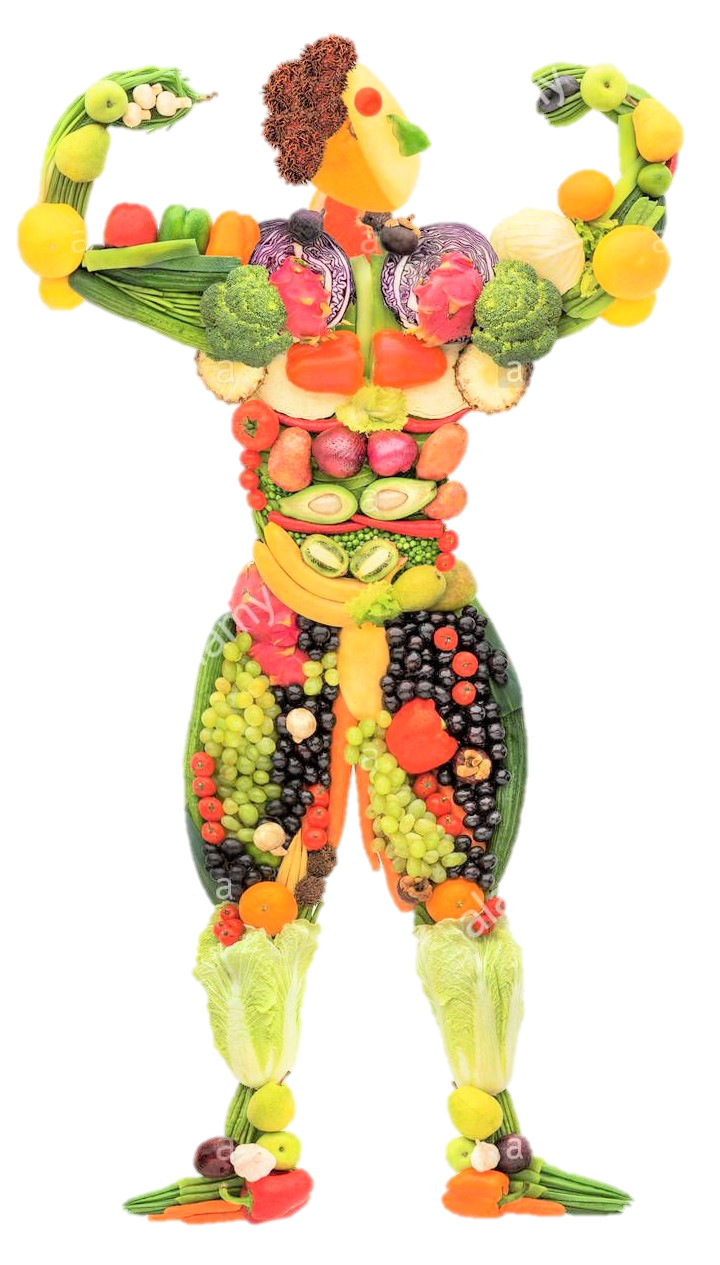 There will be food, the AGM, beverages, salutations Participate in a workshop and a Pizza Oven.We would love to see you thereAGENDAWelcome & beveragesAGMSalutationWorkshop & PizzaCCGA CommitteeOn August 20th 2020, there will be a vacancy for Chairperson, Secretary and there is always an option to be on the Committee.The Chairperson and the Secretary have decided that they will step down from their respective positions for the Committee, after several years of service to the C.C.G.A.The newer Community Gardens around could use the CCGA as voice to their respective councils.It was with much consideration that the Committee would, somehow, like to engage with more of the Canterbury side of the Community Gardens that they are tasked with representing, this in itself presented a few issues, travel time being at the forefront.The Constitution requires that the CCGA has a minimum of 3 people and no maximum, though the number is fluid. A quorum has to be 2/3rds of the Committee. A too smaller a committee means that the decisions could be influenced.Attached is a nomination form with this letter, for those who are interested or know of an interested person, please send the nomination form back to wicket1@xtra.co.nz with the nominee and their consent.